Муниципальное бюджетное дошкольное образовательное учреждениеГрязовецкого муниципального района Вологодской области«Центр развития ребёнка – детский сад №1»Дополнительная общеобразовательная общеразвивающая программа  по финансовой грамотности  «Экономь-ка»социально-гуманитарной направленностидля детей 6-7 летСрок реализации: 9 месяцевУровень программы: стартовый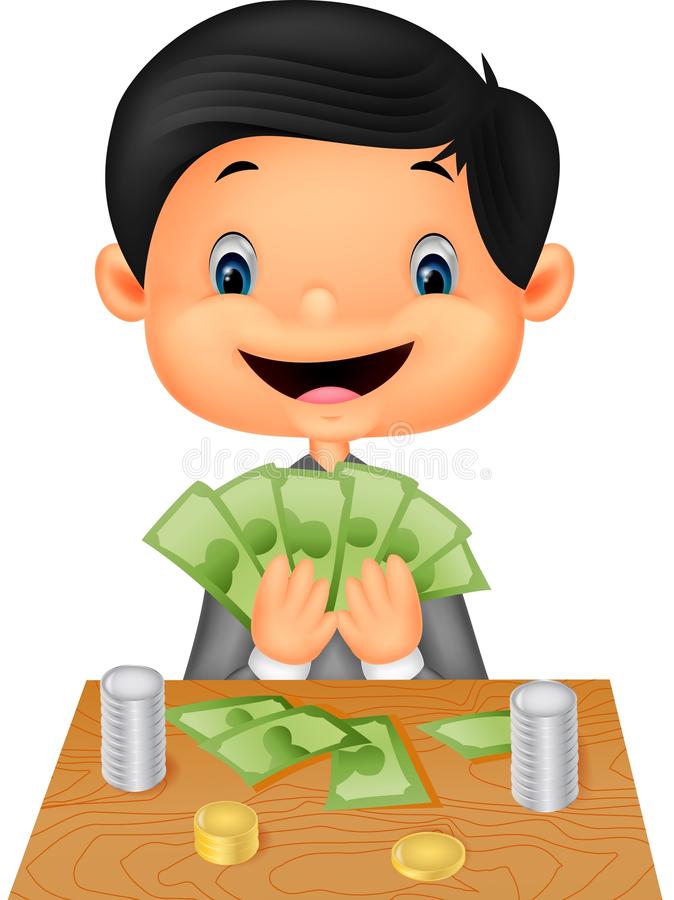 Авторы – разработчики:Михайлова Лариса Алефтиновна, воспитательВасенина	Нина Николаевна, воспитательг. ГрязовецРаздел №1. Комплекс основных характеристик программы.Пояснительная записка.Дополнительная общеобразовательная общеразвивающая программа «Экономь - ка» разработана в соответствии со следующими нормативными документами и методическими рекомендациями:Распоряжение Правительства РФ от 31.03.2022 N 678-р <Об утверждении Концепции развития дополнительного образования детей и признании утратившим силу Распоряжения Правительства РФ от 04.09.2014 N 1726-р> (вместе с "Концепцией развития дополнительного образования детей до 2030 года");Порядок организации и осуществления образовательной деятельности по дополнительным общеобразовательным программам, утверждён приказом Министерства просвещения Российской Федерации №196 от 09.11.2018г., вступил в силу 11.12.2018;Приказ Министерства просвещения РФ от 3.09.2019 № 467 «Об утверждении целевой модели развития региональных систем дополнительного образования детей» (согласован в Министерстве юстиции РФ 06.12.2019);Методические рекомендации по проектированию дополнительных общеразвивающих программ (включая разноуровневые программы), письмо Министерства образования и науки РФ от 18.11.2015 №№ 09-3242;Приказ Министерства Просвещения РФ от 30.09.2020 №533 «О внесении изменений в Порядок организации и осуществления образовательной деятельности по дополнительным программам, утвержденный приказом Министерства просвещения Российской Федерации от 9 ноября 2018г. №196». Направленность программы. Дополнительная общеобразовательная общеразвивающая программа «Экономь-ка» имеет социально - гуманитарную направленность.Актуальность программы.Финансовая грамотность — необходимое условие жизни в современном мире, поскольку финансовый рынок предоставляет значительно больше возможностей по управлению собственными средствами, чем 5—10 лет назад. В настоящий момент времени ни нам, ни нашим детям явно недостаточно тех финансовых знаний, которыми мы располагаем. При этом нужно учитывать, что сегодняшние дошкольники — это завтрашние активные участники финансового рынка. Поэтому, если мы сегодня воспитываем наших детей финансово грамотными, значит, завтра мы получим добросовестных налогоплательщиков, ответственных заемщиков, грамотных вкладчиков. Обучение основам финансовой грамотности в детском саду является актуальным, так как создает условия для развития личности ребенка. Однако,  ребенок – дошкольник не освоит самостоятельно финансовую грамотность. Поэтому, проведение кружковой работы в дошкольном учреждении педагогами совместно с родителями (законными представителями), позволит детям в доступной форме приобрести знания об экономических отношениях, успешно социализироваться в обществе.  Новизной данной программы является направленность курса на формирование финансовой грамотности дошкольников на основе построения прямой связи между получаемыми знаниями и их практическим применением, пониманием и использованием финансовой информации на настоящий момент и в долгосрочном периоде.Отличительные особенности программы.Основополагающей идеей Программы выступает формирование у детей здорового интереса к деньгам, которые по своей сути глубоко социальны и выступают неотъемлемой частью окружающей среды. Главным принципом реализации Программы является адекватность возрасту. При ознакомлении дошкольников с основными финансовыми и экономическими понятиями следует принимать во внимание возрастные особенности, соблюдать чувство меры и осторожность. Программа соответствует принципу развивающего образования и сочетает принципы научной обоснованности и практической применимости, основывается на комплексно-тематическом принципе построения образовательного процесса и предполагает построение образовательного процесса на адекватных возрасту формах работы с детьми. Программа предполагает тесную связь этического, трудового и экономического воспитания, призвана способствовать формированию ценностных жизненных ориентаций в дошкольном возрасте.Адресат программы.По программе обучаются дети от 6 до 7 лет.Из обучающихся объединения формируются группы. В программе учитываются возрастные и психологические особенности детей. Количество обучающихся в группе – 8-10 человек. Уровень программы: стартовый Объем программы.  Программа рассчитана на 9 месяцев (с сентября по май); включает 2 модуля:1 модуль (сентябрь - декабрь) – 16 занятий;2 модуль (январь-май) – 20 занятий.Срок освоения программы. Программа рассчитана на 9 месяцев обучения с  сентября по май включительно.Формы обучения и виды занятий.  Форма обучения: очная. Форма организации занятий: коллективная, подгрупповая и индивидуальная в зависимости от темы занятия.Форма обучения и виды занятий.В основу работы с дошкольниками по экономическому воспитанию положен деятельностный подход, который предусматривает формирование экономических знаний через различные виды деятельности: игровую, познавательно-исследовательскую, коммуникативную, трудовую и другие. В зависимости от содержания знаний ведущим является тот или иной вид деятельности. Усвоение экономических понятий (деньги, цена, стоимость и т.п.) успешно проходит в игровой деятельности с использованием сюжетно-ролевых игр, дидактических, настольно-печатных и речевых. Знания о том, почему следует беречь результаты труда людей, дети успешнее всего осваивают в процессе трудовой и продуктивной деятельности. Особое место занимают интеллектуальные игры-викторины, которые позволяют в игровой соревновательной форме подвести итог по изученному материалу, обобщить и систематизировать знания, провести анализ насколько хорошо дети усвоили материал. Знакомство с новым материалом очень интересно и увлекательно проходит в ходе игр-путешествий и экскурсий, которые позволяют детям познакомиться с реальными экономическими объектами и людьми разных профессий. При организации образовательной деятельности по экономическому воспитанию, наиболее эффективным является метод проблемного обучения, который позволяет педагогу не только познакомить дошкольников с экономическими понятиями, но и развивать у детей умение самостоятельно «добывать» знания, учиться искать пути решения задач, проявлять инициативу, анализировать и делать выводы. Режим занятий. Образовательная деятельность по программе проводятся 1 раз в неделю во второй половине дня, длительность 25 минут.1.2. Цель и задачи программы.Цель: формирование основ экономической компетенции и финансовой грамотности у детей подготовительной группы детского сада.Задачи.	Обучающие:	сформировать у детей представление о потребностях человека на основе экономических понятий: экономика, потребности, нормы жизни, товар, продукт, услуга, потребители; дать представление детям о разных видах ресурсов, понятии «экономия ресурсов»; о производителях товаров и услуг;расширить представление об обмене товарами и услугами, о понятии «рынок», «спрос», «предложение», «цена», «заработная плата»;создать на основе принципа интеграции видов детской деятельности, условия для решения практических задач самими детьми;заложить основы экономического образа мышления у ребѐнка – дошкольника.Развивающие:   развивать ответственность, предприимчивость, расчетливость, самостоятельностьВоспитательные: воспитывать у детей навыки и привычки речевого этикета, культурного поведения в быту.1.3. Содержание программы.Учебный план.Содержание учебного планаМодуль №1Модуль № 21.4. Планируемые результаты: В итоге освоения Программы дошкольник сможет:разбираться в значении основных экономических и финансовых понятий, предусмотренных Программой;чётко осознавать, что труд - основа жизни, любой труд - это хорошо, плохо - сидеть без дела;знать, что деньги зарабатываются трудом, являются мерой оценки труда, универсальным средством обмена;понимать, что бережливость и экономия - это разумное отношение к расходам;осознавать и соизмерять свои потребности и возможности; уметь ценить результаты труда, уметь делиться и отдавать, в случае острой необходимости прийти на помощь ближнему, иногда делиться абсолютно бескорыстно;осознавать главные ценности – жизнь, отношения, радость и здоровье близких людей – за деньги не купишь;понимать, что реклама может помочь, если она правдива, и напротив, навредить, бюджету семьи;иметь представления об элементарных правилах финансовой безопасности. Практические результаты:освоить начальные навыки обращения с деньгами, осознать необходимость грамотно и бережливо относиться к ним;научиться принимать свои первые финансовые решения относительно расходов и трат, соотносить понятия хочу и могу. Понимать, что тратить можно мудро, с пользой для себя, а можно напрасно, без толку, бесполезно, бессмысленно;заложить нравственно-этические привычки (возвращать долги, уважать свой и чужой труд, сопереживать, делиться и пр.), которые в будущем будут способствовать успешному управлению личными финансами;применять в игровой деятельности основные экономические понятия и категории, которым было уделено внимание в ходе реализации проектных мероприятий (деньги, цена, товар, семейный бюджет и пр.);следовать социальным нормам и общепринятым правилам общества.Раздел №2.  Комплекс организационно-педагогических условий.2.1. Календарный учебный график2.2. Условия реализации программы.Помещение группы, комплекты взрослой мебели, комплекты детской мебели (столы и стулья), шкаф для хранения документаций, пособий и оборудования.Предметно-пространственное и информационное окружение должно учитывать потребности и игровые интересы современного дошкольника, ориентировано на реализацию программных задач и возможности развернуть игровой сюжет как для нескольких детей, так и для всех детей группы.2.3. Кадровое обеспечение.Педагог, осуществляющий образовательную деятельность по дополнительной программе, имеет высшее образование, высшую квалификационную категорию.2.4. Формы контроля.Мониторинг образовательного процесса осуществляется через отслеживание результатов освоения образовательной программы и проводится воспитателями ДОУ. Основными методами изучения достижений развития ребёнка являются наблюдение, беседа, анализ продуктов деятельности. Основной задачей мониторинга является определение степени освоения ребёнком программы по основам финансовой грамотности. Данные о результатах мониторинга заносятся в диагностический лист освоения знаний детей в рамках программы. Анализ диагностического листа позволяет оценить эффективность образовательного процесса в дошкольном образовательном учреждении по финансовой грамотности дошкольников по программе «Дошкольник и экономика» автор А.Д. Шатова, «Введение в мир экономики, или как мы играем в экономику» автор А.А. Смоленцева. Итоговый контроль по программе осуществляется в следующих формах: интерактивная театрализованная мини-постановка, выставка, презентация проектов, игра-испытание и др.2.5. Оценочные материалы .Уровни усвоения программы (по А. А. Шатовой)Высокий: Ребенок проявляет ярко выраженное эмоциональное отношение кзаданиям экономического содержания. Активно отвечает на вопросы, проявляет любознательность, задает вопросы экономического характера. Использует в речи экономические термины. Устойчивое отрицательное отношение к жадности, корыстолюбию, лени, лживости. Уверен в своих силах, способен к длительному сосредоточению. Проявляет настойчивость.Средний: Ребенок проявляет интерес к большинству заданий. Отвечает на вопросы, но сам вопросов не задает. Выполняет задания с незначительной помощью взрослого. Отношение к отрицательным нравственным качествам не устойчивое.Низкий: Ребенок не всегда уверен в своих силах. Затруднения преодолевает по побуждению воспитателя. Проявляет ситуативный интерес к заданиям. Пассивен, отвечает только на те вопросы, с которыми знаком по личному опыту. Низкий уровень самостоятельности. Осуждает жадность, лень, лживость с нацеливания взрослого.Методика оценивания.Высокий уровень (3 балла) – самостоятельно справляется с заданиемСредний уровень (2 балла) – с заданием справляется с помощью педагогаНизкий уровень (1 балл) – с заданием не справляетсяПодготовительная группа (задания)1. ЭкономикаЦель: выявить знания детей об экономике, экономических категориях (товар, цена, деньги).Дидактические игры «Экономическая рыбалка», «Задай вопрос»Материал: рыба, на обратной стороне которой написано экономическое понятие, разные предметы, игрушки.Беседа по сказке К. И. Чуковского «Муха – цокотуха»2. ПотребностиЦель: выявить знания детей о потребностях и возможностях человека.Дидактические игры «Потребности и возможности моей семьи», «Магазин».Материал: схемы, таблицы, иллюстрации с разными потребностями, карточки с возможностями.3. Труд, профессииЦель: выявить знания детей о последовательности трудовых действий.Дидактические игры «Как сделать лучше и быстрее», «Маршрут труда».Материал: алгоритмы, схемы с изображением трудовых действий.Беседа по произведению «Петушок и бобовое зернышко».Цель: выявить знания детей о взаимосвязи «Труд-продукт-деньги»Дидактическая игра «Необычайное путешествие».Материал: алгоритмы, схемы с изображением трудовых действий, продуктов, товаров, денег различного достоинства.4. БартерЦель: выявить знания детей о бартере.Игра – ситуация «Бартер».Материал: схема, раскрывающая сущность данной экономической категории.Цель: выявить знания детей о выгодности бартера.Дидактическая игра «Интересный обмен».Материал: комикс «Жила-была денежка», карточки с условным изображением предметов.Цель: выявить знания детей о выгодности бартера.Дидактическая игра «В стране «Обмении».Материал: карточки, фломастеры карандаши.5. Выгода и убытокЦель: выявить знания детей о выгоде и убытке.Дидактические игры «Удачная покупка», «Рынок».Материал: товары, деньги.Беседа по художественному произведению «Как мужик гусей делил».6. ДеньгиЦель: выявить знания детей о купюрах, их достоинстве, банке.Дидактические игры «Путешествие рубля», «Банк».Материал: купюры, монеты разного достоинства, игровые деньги.Дидактические игры «Магазин «Катюша».Материал: разнообразные предметы, игрушки, продукты питания и т. п.7. РекламаЦель: выявить знания детей о рекламе.Дидактическая игра «Мир рекламы».Материал: различные рекламные материалы – газеты, шапочки-бейсболки, календарики, ручки, футболки, рекламные проспекты и т. п.Цель: выявить знания детей о взаимосвязи рекламы и продажи.Дидактические игры «Реклама для енота», «Как можно прорекламировать товар».Материал: письмо от енота, рисунок кафе и его оборудование.8. Бизнес и капиталЦель: выявить знания детей о бизнесе, капитале, купле, продаже.Дидактические игры «Маленький бизнесмен», «Монополия».Материал: различные карточки, схемы, изображения и иллюстрации экономического содержания.Беседа по сказкам с экономическим содержанием («Как барин овцу купил», «Как звери решили открыть свой бизнес»).2.6. Методические материалы:Методы обучения по дополнительной программе «Экономь -ка»:Алгоритм учебного занятия:Организационный момент.Проверка знаний и умений, полученных ранее.Организация творческой среды для восприятия новой информации.Новая информация.Организация усвоения нового материала путем индивидуальной и совместной внутри.Команды работы.Обобщение изученного материала на занятии.Рефлексия.Учебные занятия проводятся в форме практических занятий с включением бесед, просмотров обучающих мультфильмов и презентаций, викторин, дидактических и сюжетно-ролевых игр.Для успешного осуществления образовательной деятельности Учреждения систематизированы методические разработки, медиатека обучающих презентаций:Методические рекомендации для воспитателя (с темами и рекомендациями по организации и проведению занятий). Пособие для родителей «Советы родителям: о чём и как говорить с ребёнком».Сборник мини-спектаклей по финансовой грамотности для дошкольников (обучающих сказок для знакомства с основами финансовой грамотности и формирования финансовой культуры детей в возрасте 5 - 8 лет).Сборник ситуационных задач по финансовой грамотности для дошкольников.Сборник игр для детей дошкольного возраста «Азы финансовой культуры».Раздаточные и дидактические материалы по финансовой грамотности для организации обучения и воспитания дошкольников. Художественная литература для организации занятий по финансовой грамотности в дошкольных учреждениях.2.7. Воспитательный компонент2.7.1. Цель и особенности организуемого воспитательного процесса в ДОО.Цель воспитательного процесса по обучению финансовой грамотности — личностное развитие дошкольников и создание условий для их позитивной социализации на основе базовых ценностей российского общества.Задачи:воспитывать у детей трудолюбие при выполнении поручений и в самостоятельной деятельности;формировать первоначальные представления о ценности  труда в семье и в обществе на основе уважения к людям труда, результатам их деятельности.	2.7.2. Формы и содержание деятельности.Планируемые результаты.Проводимые занятия по финансовой грамотности помогут в формировании у детей основ экономической культуры,  а также  в воспитании бережного отношения к  труду взрослых и его результату.Список литературы:Аксенова, Н.И. / Н.И. Аксенова, Ц.М. Левин, Е.А. Луговой, Л. А. Павленко. Поиграем в экономику. - Издательство Ростовское отделение общества информатики и вычислительной техники. - 38 с.Галкина, Л.Н. Экономическое образование детей дошкольного возраста/ Учебно-методическое пособие. - Издательство Челябинского государственного педагогического университета, 2015. - 89 с.Галкина, Л. Н. Формирование элементарных экономических знаний у детей старшего дошкольного возраста: учебное пособие / Л. Н. Галкина. - Челябинск, 2006. - 98 с. Герасименко, С.В. / С.В. Герасименко, Е.А. Говорим с детьми о финансах / Л.В. Стахович, Е.В. Семенкова, Л.Ю. Рыжановская. - М.: ВИТА-ПРЕСС, 2019.Гогоберидзе, А.Г. Дошкольная педагогика с основами методик воспитания и обучения: учебник для вузов. Стандарт третьего поколения / А.Г. Гогоберидзе; под ред. А.Г. Гогоберидзе, О.В. Солнцево. - СПб.: Питер, 2013. - 464 с.Играем вместе / Л.В. Стахович, Е.В. Семенкова, Л.Ю. Рыжановская. - М.: ВИТА-ПРЕСС, 2019.Маркушевская, И.П. Шайкина, И.В. Назарова и др. Программа образовательного курса «Приключения кота Белобока, или Экономика для малышей». - Волгоград, 2015. - 34 с. – Электронный  Рассуждаем и решаем / ресурс: http://new.kiro46.ru/docs/BELOBOKA.pdfПолиманская, Т.И. Усвоение нравственных норм старшими дошкольниками в совместной трудовой деятельности / Т.И. Полиманская // Нравственно-трудовое воспитание в детском саду / под ред. Р.С. Буре. - М.: Просвещение, 1987. - 117 с.Шатова, А.Д. Экономическое воспитание дошкольников / А.Д. Шатова. - М., 2005. - 254 с.СодержаниеСодержаниеСодержание1.Комплекс основных характеристик дополнительнойобщеобразовательной общеразвивающей программы31.1.Пояснительная записка (общая характеристика программы)31.2.Цель и задачи программы61.3.Содержание программы61.4.Планируемые результаты142.Комплекс организационно – педагогических условийКомплекс организационно – педагогических условий2.1.Календарный учебный график152.2.Условия реализации программы182.3.Кадровое обеспечение192.4.Формы контроля192.5.Оценочные материалы192.6.Методические материалы212.7.Воспитательный компонентВоспитательный компонент2.7.1.Цель и особенности организуемого воспитательного процесса в ДОО232.7.2.Формы и содержание деятельности232.7.3.Планируемые результаты243.Список литературы25№Название раздела, темыКоличество часов (занятий)Количество часов (занятий)Количество часов (занятий)Формы контроля№Название раздела, темывсеготеорияпрактикаФормы контроляМодуль №1 Модуль №1 Модуль №1 Модуль №1 Модуль №1 Модуль №1 1«Труд и продукт труда» (товар)10,50,5Просмотр карточек по теме «Труд», «Профессия»2«Охрана труда дошкольника»10,50,5Просмотр презентации «Безопасность дошкольников вовремя продуктивной и физической деятельности»3«Труд»10,250,75Обсуждение сказки К.Д.Ушинского «Два плуга», чтение пословиц и поговорок о труде4«Почему все взрослые работают?»10,250,75Экскурсия по детскому саду, «Угадай профессию по продукту труда»5«Приключение монетки»10,750,25Игра «Что можно купить за деньги?»6«Я рождён в России. Доверие»10,50,5Беседа, обсуждение сказки Б.В. Минина «Доверчивый зайчик»,с/р игра «Ярмарка игрушек»7«Дружба»10,250,75Обсуждение сказки Т.В.Грекова «Клад», д/игра «Купи другу подарок»8«Всем советуем трудиться!»10,250,75Обсуждение сказки Б.В.Минина «Муравей и старый горшочек» 9«В общем о деньгах»10,50,5Д/игра «Натуральный обмен»10«Откуда берутся деньги и на что тратятся?»10,250,75Д/игра «Семейный бюджет»11«Строим терем-теремок для зверят»10,250,75Игра – путешествие «Музей денег», конструирование «Темем-теремок»12«Деньги, монета, банкнота»10,250,75Игра «Что можно купить за деньги»13«Семейные доходы и расходы»10,250,75Составление списка для похода в магазин за покупками14«Не имей сто рублей, а имей сто друзей»10,250,75С/ р игра «Ярмарка»15«Супермаркет»10,250,75С/р  игра «Супермаркет»16«Покупаем подарки на Новый год»10,250,75Игра – викторина «Что? Где? Почём?»Итого:Итого:165,510,5Модуль №2 Модуль №2 Модуль №2 Модуль №2 Модуль №2 Модуль №2 17«Потребности и желания»10,250,75Исследование: что необходимо человеку для жизни, игра «Выбираем самое важное»18«Желания Волчонка Зубасти – ка»10,250,75Интерактивный мини-спектакль19«Сотрудничество и доброжелательность с торговыми предприятиями»10,750,25Игра «Что, где купить?», обсуждение20«Наша мастерская»10,250,75Творческо – трудовая деятельность21«Выгодно – не выгодно»10,250,75Ситуационные задачи, обсуждение сказки «Как старик корову продавал»22«Первые шаги в науку Экономию. Тратим разумно и экономно»10,250,75Беседа, игра «Деньги получил – ерунды накупил»23«Копим и сберегаем»10,250,75Ситуационные задания, обсуждение24«Наша мастерская»10,250,75Творческое занятие (изготовление поделок)25«День рождения»10,250,75Интерактивный мини-спектакль26«Долг»10,50,5Чтение, обсуждение рассказа «Долг»27«Заплатить долг скорее, так будет веселее»10,250,75Обсуждение русских пословиц28«Реклама. Выгодно продаём детские книги»10,50,5Беседа, д/ игра «Рекламный мешочек», обсуждение сказки Г.Х.Андерсена «Новое платье короля»29«Семейный бизнес. Магазин полезных продуктов»10,250,75С/р игра «Пиццерия для всей семьи»30«Всё по плану!»10,250,75Игра «План на следующий день»31«Сделал дело – гуляй смело!»10,250,75Игра «Сделал дело – гуляй смело!», исследование, обсуждение32«Наше богатство»10,250,75Чтение и обсуждение сказки «Бедные и богатые», «Ум и богатство»33«Живём под мирным небом»10,250,75Чтение и обсуждение рассказа В.Сухомлинского «Жадный мальчик»34«Полезные привычки в быту»10,250,75Составление рассказа на тему: «Что значит быть экономным?»35«Покупка»10,250,75Игра – задание «Рассчитай сумму покупки», решение арифметических задач36«Юные экономисты»10,250,75Игра – викторина на обобщение пройденного материалаИтого Итого 20614ВсегоВсего3611,524,5ТемазанятияТеорияПрактикаТруд и продукт товараДать представление о труде, его видах (сельскохозяйственный, ремесленный, домашний и т.д.). Беседа, игра – соревнование «Мои домашние обязанности», просмотр карточек по теме «Труд», «Профессии».Охрана труда дошкольниковСформировать у детей представление о положительном отношении к труду, желание и умение трудиться, нравственно-ценностных качеств, уважение к труду взрослых.Просмотр презентации «Безопасность дошкольника во время продуктивной и физической деятельности»ТрудФормировать у детей отчетливое представление о роли труда в жизни общества.Обсуждение сказки К.Д. Ушинского «Два плуга», чтение пословиц и поговорок о труде.Почему все взрослые работают?Воспитывать уважение к людям, умеющим хорошо трудиться и честно зарабатывать деньги.Экскурсия по детскому саду, игра «Угадай профессию по продукту труда».Приключение монеткиСформировать у детей представление о денежных знаках нашей страны.Игра «Что можно купить за деньги?». Чтение и обсуждение рассказа «Приключения монетки».Я рождён в России. ДовериеПродолжить формирование нравственных ценностей, развивать умение оценивать поведение окружающих и собственные поступки.Обсуждение сказки Б.В.Минина  «Доверчивый зайчик», с/ролевая игра «Ярмарка игрушек».ДружбаОбобщение у детей знаний о таких понятиях ка дружба и доброта, честность и справедливостьОбсуждение сказки В.Грекова «Клад», д/ игра «Купи другу подарок», обсуждение проблемных ситуаций.Всем советуем трудиться!Воспитывать уважительное отношение к труду взрослых. Формировать навыки общения, речевой и поведенческий этикет.Обсуждение сказки Б.В.Минина  «Муравей и старый горшочек».В общем о деньгахСформировать и закрепить у детей представление о деньгах, как о мере стоимости, средств платежа и накоплений, помочь осознать на доступном старшим дошкольникам уровне взаимосвязь понятий «труд – продукт – деньги» и «стоимость продукта в зависимости от его качества».Д/ игра «Натуральный обмен», карточки с изображением представителей профессий, продуктов их труда.Откуда берутся деньги и на что тратятсяСформировать у детей понимание важности процесса планирования получения и расходования денежных средств в семье.Д/игра «Семейный бюджет», карточки «доходы» и «расходы».Строим терем- теремок для зверятРасширять представления детей о свойствах и функциях денег, эволюции форм денег.Игра – путешествие «Музей денег», конструирование «Терем-теремок».Деньги,  монета, банкнотаРаскрыть сущность понятия «деньги», «монета», «банкнота», «пластиковая карта», наличные и безналичные деньги; закрепить знания детей  о внешнем виде современных денег.Беседа – рассуждение, игра «Что можно купить за деньги?».Семейные доходы и расходыРаскрыть сущность понятий семейный бюджет и его основные источники.Составление списка для похода в магазин за покупками, объяснить понятие «товары первой необходимости».Не имей сто рублей, а имей сто друзейСпособствовать развитию умения детей пользоваться деньгами, разумному расходованию, развивать экономическое мышление.Сюжетно - ролевая игра «Ярмарка», игра «Хочу – надо!».СупермаркетСистематизировать знания детей о разнообразии товаров. Познакомить детей с многообразием потребностей и ограниченностью ресурсов. Какие бывают магазины. Сюжетно - ролевая игра «Супермаркет»Покупаем подарки на Новый годЗакрепляем  понятие денег.Игра – викторина «Что? Где? Почём?».ТемазанятияТеорияПрактикаПотребности и желанияДать понятия потребности и желания. Уточнить, от чего зависят потребности и желания человека. Учить решать проблемные ситуации, подвести к понимаю того, что человек не может иметь все, что хочет. Исследование: что необходимо человеку для жизни, игра «Выбираем самое важное».Желания Волчонка Зубасти – каУчимся различать разницу между желаниями и потребностями. Учим задавать себе вопрос и оценивать: действительно ли мне нужна та или иная вещь, игрушка, есть ли у родителей возможность это купить. Интерактивный мини-спектакль.Сотрудничество и доброжелательность с торговыми предприятиямиРазвитие коммуникативных умений и навыков, эмоциональных отношений, умение налаживать партнёрские отношения в совместной деятельности. Игра «Что, где купить?», обсуждение.Наша мастерскаяРазвивать у детей потребность радовать близких добрыми делами, экономить, беречь свои вещи.Творческо-трудовая деятельность.Выгодно – не выгодноРазбираем волшебные правила для покупателя и продавца, обмен, подарок, реклама.Ситуационные задачи, обсуждение сказки «Как старик корову продавал»Первые шаги в науку Экономию. Тратим разумно и экономноПознакомить с классификацией расходов: желаемые, обязательные и непредвиденные. Познакомить с разными ситуациями по теме расходы в современных семьях. Научить тратить свои собственные деньги с пользой.Дидактическая игра «Расходы».Копим и сберегаемУясняем: зачем надо копить и сберегать, как можно копить, копить не просто, но полезно, ответственно и важно.Беседа, чтение, игра «Деньги получил – ерунды накупил», викторина «Разумные траты сказочных героев».Наша мастерскаяРазвивать у детей потребность радовать близких добрыми делами, экономить, беречь свои вещи.Изготовление поделок из бросового материала.День рожденияУзнаем, что о подарках надо думать заранее, подарки надо подбирать или мастерить с умом. Бережливость, экономия – это разумное отношение к расходам (они не бессмысленны, а направлены на достижение конкретных целей), результатам труда; забота, умение делиться и отдавать, в случае острой необходимости прийти на помощь ближнему, поделиться своими сбережениями, порой абсолютно бескорыстно. Интерактивный мини - спектакльДолгПознакомить с рассказом В.Осеевой «Долг» и русской поговоркой  «Долги к земле придавили». Выяснить, что долг может быть не только денежным, невыполненное обещание – это тоже долг.Чтение рассказа «Долг», обсуждение.Заплатить долг скорее, так будет веселееДать понятие о том, что если взял что-то в долг на время, обязан вовремя вернуть (возвратить). Воспитывать ответственность: если не уверен, что это получиться, лучше не обещать и не занимать. Долг – это серьезное обязательство.Обсуждение русских пословиц.Реклама. Выгодно продаём детские книгиБеседа о рекламе, дать представление для чего нужна реклама, о ее назначении. Научить детей правильно воспринимать рекламу.Беседа, обсуждение сказки Г.Х.Андерсена «Новое платье короля», изготовление рекламного плаката.Семейный бизнес. Магазин полезных продуктовЗакрепить представление о сущности экономических явлений и понятий, закрепить знания о полезных для здоровья продуктов питания.Сюжетно-ролевая игра «Пиццерия для всей семьи».Всё по плану!Знакомить с понятием план. Объяснить важность составления планов. Закладывание основы планирования. Планирование своего дня. Учить организовывать свое время.Игра «План на следующий день».Сделал дело – гуляй смело!Учимся подводить итоги всего, что делали и планировали, анализировать поступки, искать эффективные решения, думать сообща.Игра «Сделал дело – гуляй смело!», исследование, обсуждение.Наше богатствоФормировать представление о вечных ценностях: любви, доброжелательности, милосердии, взаимопомощи, которые наряду с денежным благополучием позволяют воспитать целостную гармоничную ценность.Чтение и обсуждение сказки «Бедные и богатые», «Ум и богатство».Живём под мирным небомРазобрать, что такое жадность и почему это плохо для человека. Жадность бессмысленна, жадному человеку всегда всего мало.Чтение и обсуждение рассказа В.Сухомлинского «Жадный мальчик».Полезные привычки в бытуФормирование у детей полезных навыков и привычек в быту.Составление рассказа на тему: «Что значит быть экономным?».ПокупкаФормировать умение правильно делать покупки (потребительская грамотность). Развивать у детей умение экономить. Выделять слова и действия, относящиеся к экономике. Развивать речь, внимание, мыслительные операции, воспитывать любознательность.Игра-задание «Рассчитай сумму покупки», решение арифметических задач.Юные экономистыЗакрепить знания по теме.Игра – викторина на обобщение пройденного материала.№ п/пМесяц,числоВремя проведения занятияФорма занятияКол-во занятийКол-во занятий	Тема занятий	Тема занятийМесто проведенияМесто проведенияМесто проведенияФорма контроля1 МОДУЛЬ 1 МОДУЛЬ 1 МОДУЛЬ 1 МОДУЛЬ 1 МОДУЛЬ 1 МОДУЛЬ 1 МОДУЛЬ 1 МОДУЛЬ 1 МОДУЛЬ 1 МОДУЛЬ 1 МОДУЛЬ 1 МОДУЛЬ 109.0915.25-15.50Коллективная1«Труд и продукт труда»«Труд и продукт труда»Групповая комнатаГрупповая комнатаГрупповая комнатаБеседа, игра – соревнование «Мои домашние обязанности», просмотр карточек по теме «Труд», «Профессии».Беседа, игра – соревнование «Мои домашние обязанности», просмотр карточек по теме «Труд», «Профессии».216.0915.25-15.50Коллективная1«Охрана труда дошкольников»«Охрана труда дошкольников»Групповая комнатаГрупповая комнатаГрупповая комнатаПросмотр презентации «Охрана труда дошкольников»Просмотр презентации «Охрана труда дошкольников»323.0915.25-15.50Коллективная1«Труд»«Труд»Групповая комнатаГрупповая комнатаГрупповая комнатаОбсуждение сказки К.Д.Ушинского «Два плуга», чтение пословиц и поговорок о трудеОбсуждение сказки К.Д.Ушинского «Два плуга», чтение пословиц и поговорок о труде430.0915.25-15.50Коллективная1«Почему все взрослые работаю?»«Почему все взрослые работаю?»Групповая комнатаГрупповая комнатаГрупповая комнатаЭкскурсия по детскому саду, «Угадай профессию по продукту труда»Экскурсия по детскому саду, «Угадай профессию по продукту труда»507.1015.25-15.50Коллективная1«Приключение монетки»«Приключение монетки»Групповая комнатаГрупповая комнатаГрупповая комнатаИгра «Что можно купить за деньги?».Игра «Что можно купить за деньги?».614.1015.25-15.50Коллективная1«Я рождён в России. Доверие»«Я рождён в России. Доверие»Групповая комнатаГрупповая комнатаГрупповая комнатаБеседа, обсуждение сказки Б,В.Минина «Доверчивый зайчик», сюжетно-ролевая игра «Ярмарка игрушек»Беседа, обсуждение сказки Б,В.Минина «Доверчивый зайчик», сюжетно-ролевая игра «Ярмарка игрушек»721.1015.25-15.50Коллективная1«Дружба»«Дружба»Групповая комнатаГрупповая комнатаГрупповая комнатаОбсуждение сказки Т.В.Грекова «Клад», дидактическая игра «Купи другу подарок»Обсуждение сказки Т.В.Грекова «Клад», дидактическая игра «Купи другу подарок»828.1015.25-15.50Коллективная1«Всем советуем трудиться!»«Всем советуем трудиться!»Групповая комнатаГрупповая комнатаГрупповая комнатаОбсуждение сказки Б.В.Минина «Муравей и старый горшочекОбсуждение сказки Б.В.Минина «Муравей и старый горшочек904.1115.25-15.50Коллективная1«В общем о деньгах»«В общем о деньгах»Групповая комнатаГрупповая комнатаГрупповая комнатаДидактическая игра «Натуральный обмен»Дидактическая игра «Натуральный обмен»1011.1115.25-15.50Коллективная1«Откуда берутся деньги и на что тратятся»«Откуда берутся деньги и на что тратятся»Групповая комнатаГрупповая комнатаГрупповая комнатаДидактическая игра «Семейный бюджет»Дидактическая игра «Семейный бюджет»1118.1115.25-15.50Коллективная1«Строим терем – теремок для зверят»«Строим терем – теремок для зверят»Групповая комнатаГрупповая комнатаГрупповая комнатаИгра-путешествие «Музей денег», конструирование «Терем-теремок»Игра-путешествие «Музей денег», конструирование «Терем-теремок»1225.1115.25-15.50Коллективная1«Деньги. Монета. Банкнота»«Деньги. Монета. Банкнота»Групповая комнатаГрупповая комнатаГрупповая комнатаИгра «Что можно купить за деньги?».Игра «Что можно купить за деньги?».1302.1215.25-15.50Коллективная1«Семейные доходы и расходы»«Семейные доходы и расходы»Групповая комнатаГрупповая комнатаГрупповая комнатаСоставление списка для похода в магазин за покупкамиСоставление списка для похода в магазин за покупками1409.1215.25-15.50Коллективная1«Не имей сто рублей, а имей сто друзей»«Не имей сто рублей, а имей сто друзей»Групповая комнатаГрупповая комнатаГрупповая комнатаСюжетно-ролевая игра «Ярмарка»Сюжетно-ролевая игра «Ярмарка»1516.1215.25-15.50Коллективная1«Супермаркет»«Супермаркет»Групповая комнатаГрупповая комнатаГрупповая комнатаСюжетно-ролевая игра «Супермаркет»Сюжетно-ролевая игра «Супермаркет»1623.1215.25-15.50Коллективная1«Покупаем подарки на Новый год»«Покупаем подарки на Новый год»Групповая комнатаГрупповая комнатаГрупповая комнатаИгра - викторина «Что? Где? Почем?»Игра - викторина «Что? Где? Почем?»II МОДУЛЬ II МОДУЛЬ II МОДУЛЬ II МОДУЛЬ II МОДУЛЬ II МОДУЛЬ II МОДУЛЬ II МОДУЛЬ II МОДУЛЬ II МОДУЛЬ II МОДУЛЬ II МОДУЛЬ 1706.0115.25-15.50Коллективная1«Потребности и желания»«Потребности и желания»Групповая комнатаГрупповая комнатаИсследование: что необходимо человеку для жизни», игра «Выбираем самое важное»Исследование: что необходимо человеку для жизни», игра «Выбираем самое важное»Исследование: что необходимо человеку для жизни», игра «Выбираем самое важное»1813.0115.25-15.50Коллективная1«Желания Волчонка Зубасти-ка»»«Желания Волчонка Зубасти-ка»»Групповая комнатаГрупповая комнатаИнтерактивный мини - спектакльИнтерактивный мини - спектакльИнтерактивный мини - спектакль1920.0115.25-15.50Коллективная1 «Сотрудничество и доброжелательность  с торговыми предприятиями» «Сотрудничество и доброжелательность  с торговыми предприятиями»Групповая комнатаГрупповая комнатаИгра «Что, где купить?», обсуждение Игра «Что, где купить?», обсуждение Игра «Что, где купить?», обсуждение 2027.0115.25-15.50Коллективная1«Наша мастерская»«Наша мастерская»Групповая комнатаГрупповая комнатаТворческо – трудовая деятельностьТворческо – трудовая деятельностьТворческо – трудовая деятельность2103.0215.25-15.50Коллективная1«Выгодно – не выгодно»«Выгодно – не выгодно»Групповая комнатаГрупповая комнатаСитуационные задачи, обсуждение сказки «как старик корову продавал»Ситуационные задачи, обсуждение сказки «как старик корову продавал»Ситуационные задачи, обсуждение сказки «как старик корову продавал»2210.0215.25-15.50Коллективная1 «Первые шаги в науку Экономию. Тратим разумно и экономно» «Первые шаги в науку Экономию. Тратим разумно и экономно»Групповая комнатаГрупповая комнатаБеседа, игра «Деньги получил – ерунды накупил»Беседа, игра «Деньги получил – ерунды накупил»Беседа, игра «Деньги получил – ерунды накупил»2317.0215.25-15.50Коллективная1«Копим и сберегаем»«Копим и сберегаем»Групповая комнатаГрупповая комнатаСитуационная задача, обсуждениеСитуационная задача, обсуждениеСитуационная задача, обсуждение2424.0215.25-15.50Коллективная1«Наша мастерская»«Наша мастерская»Групповая комнатаГрупповая комнатаТворческое занятие (изготовление поделок)Творческое занятие (изготовление поделок)Творческое занятие (изготовление поделок)2503.0315.25-15.50Коллективная1«День рождения»«День рождения»Групповая комнатаГрупповая комнатаИнтерактивный мини-спектакльИнтерактивный мини-спектакльИнтерактивный мини-спектакль2610.0315.25-15.50Коллективная1«Долги»«Долги»Групповая комнатаГрупповая комнатаЧтение, обсуждение рассказа «Долг»Чтение, обсуждение рассказа «Долг»Чтение, обсуждение рассказа «Долг»2717.0315.25-15.50Коллективная1«Заплатить долг скорее, так будет веселее»«Заплатить долг скорее, так будет веселее»Групповая комнатаГрупповая комнатаОбсуждение русских пословицОбсуждение русских пословицОбсуждение русских пословиц2824.0315.25-15.50Коллективная1«Реклама.Выгодно продаём детские книги»«Реклама.Выгодно продаём детские книги»Групповая комнатаГрупповая комнатаБеседа, обсуждение сказки Г.Х.Андерсена «Новое платье короля»Беседа, обсуждение сказки Г.Х.Андерсена «Новое платье короля»Беседа, обсуждение сказки Г.Х.Андерсена «Новое платье короля»2907.0415.25-15.50Коллективная1«Семейный бизнес. Магазин полезных продуктов»«Семейный бизнес. Магазин полезных продуктов»Групповая комнатаГрупповая комнатаСюжетно-ролевая игра «Пиццерия для всей семьи»Сюжетно-ролевая игра «Пиццерия для всей семьи»Сюжетно-ролевая игра «Пиццерия для всей семьи»3014.0415.25-15.50Коллективная1«Все по плану!»«Все по плану!»Групповая комнатаГрупповая комнатаИгра «План на следующий день»Игра «План на следующий день»Игра «План на следующий день»3121.0415.25-15.50Коллективная1«Сделал дело – гуляй смело»«Сделал дело – гуляй смело»Групповая комнатаГрупповая комнатаИгра «Сделал дело – гуляй смело!», исследование, обсуждениеИгра «Сделал дело – гуляй смело!», исследование, обсуждениеИгра «Сделал дело – гуляй смело!», исследование, обсуждение3228.0415.25-15.50Коллективная1«Наше богатство»«Наше богатство»Групповая комнатаГрупповая комнатаЧтение и обсуждение сказки «Бедные и богатые», «Ум и богатство»Чтение и обсуждение сказки «Бедные и богатые», «Ум и богатство»Чтение и обсуждение сказки «Бедные и богатые», «Ум и богатство»3305.0515.25-15.50Коллективная1«Живём под мирным небом»«Живём под мирным небом»Групповая комнатаГрупповая комнатаЧтение и обсуждение рассказа В.Сухомлинского «Жадный мальчик»Чтение и обсуждение рассказа В.Сухомлинского «Жадный мальчик»Чтение и обсуждение рассказа В.Сухомлинского «Жадный мальчик»3412.0515.25-15.50Коллективная1«Полезные привычки в быту»«Полезные привычки в быту»Групповая комнатаГрупповая комнатаСоставление рассказа на тему: «Что значит быть экономным»Составление рассказа на тему: «Что значит быть экономным»Составление рассказа на тему: «Что значит быть экономным»3519.0515.25-15.50Коллективная1«Покупка»«Покупка»Групповая комнатаГрупповая комнатаИгра-задание «Рассчитай сумму покупки», решение арифметических задач»Игра-задание «Рассчитай сумму покупки», решение арифметических задач»Игра-задание «Рассчитай сумму покупки», решение арифметических задач»3626.0515.25-15.50Коллективная1«Юные экономисты»«Юные экономисты»Групповая комнатаГрупповая комнатаИгра – викторина на обобщение пройденного материалаИгра – викторина на обобщение пройденного материалаИгра – викторина на обобщение пройденного материалаНаглядныеНепосредственное наблюдение и его разновидностиПоказ обучающих презентаций и иллюстрацийОпосредованное наблюдениеСловесныеЧтение и рассказывание художественных произведенийПересказОбобщающая беседаРассказывание без опоры на наглядный материалПрактическиеДидактические игрыСюжетно-ролевые игрыДидактические упражненияВикторина№ п/пНаименование мероприятия, событияФорма проведения, содержание деятельностиСроки проведения1.27 сентябряДень воспитателя и всех дошкольных работниковБеседа о профессии воспитателя, его роли в жизни детейИзготовление поздравительных открыток 23.09Занятие №32.Тематическая неделяМоя малая Родина(10.10-15.10)Чтение стихотворений грязовецкой поэтессы Л.К.СилановойБеседы о городе14.10Занятие №63.Тематическая неделя«Неделя доброты»(15.11 – 19.11)Чтение стихов и пословиц о добреКонструирование из конструктора «Лего» для животных постройки «Терем – теремок»18.11Занятие №114.Тематическая неделя«Новый год у ворот»(26.12 – 30.12)Рассматривание иллюстраций столиц разных стран – как празднуют новый год, традиции Игра – викторина «Что? Где? Почём?»23.12Занятие №165.8 февраляДень Российской науки Дидактическая игра «Расходы»Обсуждение ситуации по теме: «Расходы в семье»10.02Занятие №226.Тематическая неделя«Неделя детской книги»(20.03-24.03.)Аппликация «Закладка для книг»Ситуативный разговор «Нужно ли беречь книгу?»24.03Занятие №287.12 апреляДень космонавтики, 65 лет со дня запуска СССР первого спутника ЗемлиУмение формулировать и задавать вопросы познавательного и поискового характераБеседа о Юрии Гагарине14.04Занятие №308.9 мая День ПобедыТематическая неделя«Этот праздник-День Победы»Изготовление памятных подарковСитуационная беседа: «Мир в нашем доме»05.05Занятие №33